ANUNȚprivind organizarea consultării publice a proiectului de deciziePrimăria or. Anenii Noi  inițiază, începând cu data de  13.07.20202 anunţăconsultarea publică a proiectului de decizie: ” Cu privire la aprobarea în redacţie nouăa anexei nr. 2 la Decizia CO Anenii Noi nr. 5/16 din 11.12.2020 „Cu privire la probarea Regulamentului privind funcţionarea cimitirelor din or. Anenii Noi şi satele””Scopul proiectului: prestarea serviciilor funerare de o calitate înaltă, cât şi sprijinul moral al tuturor celor care retrăiesc trecerea în neființa a unei persoane dragi.Necesitatea elaborării și adoptării proiectului de decizie: pentru satisfacerea necesităţilor populaţiei prin prestarea unor servicii funerare complexe şi de cea mai bună calitate, cât şi posibilitatea de acoperire a cheltuielilor necesare la efectuarea lucrărilor de întreţinere şi amenajare a cimitirului.Prevederile de bază ale proiectului: ajustarea tarifelor pentru serviciile prestate de ÎMDP “Apă-Canal” Anenii Noi, pe teritoriul cimitirului.Beneficiarii proiectului de decizie sunt: locuitorii or. Anenii NoiRezultatele scontate ca urmare a implementării deciziei supuse consultării publice sânt: servicii de calitate prestate populaţiei.Impactul estimat al proiectului de decizie este: deservirea la nivel a populaţiei .Proiectul de decizie este elaborat în conformitate cu legislația în vigoare: Hotărârea Guvernului Republicii Moldova nr.1072 din 22 octombrie 1998 despre aprobarea Regulamentului cu privire la cimitire; în conformitate cu art.14 (2) lit.q) din Legea nr.436/2006 privind administrația publică locală cu modificările  şi  completările ulterioare; Legea nr.100/2017 privind actele normative cu modificările  şi  completările ulterioare.Prevederile corespondente ale legislației comunitare: Carta Europeană a autonomiei locale (Strasbourg, 15 octombrie 1985)Recomandările pe marginea proiectului de decizie supus consultării publice pot fi expediate până la data de 01.08.2022, Primăriei or. Anenii Noi la adresa electronică primariaaneni@gmail.com, la numărul de telefon (0265) 2 26 65; 2 21 08 sau pe adresa: MD 6501, str.Suvorov, 6, or. Anenii Noi, bir.25, 29Proiectul deciziei  ” Cu privire la aprobarea în redacţie nouăa anexei nr. 2 la Decizia CO Anenii NoiNr. 5/16 din 11.12.2020 „Cu privire la probarea Regulamentului privind funcţionarea cimitirelor din or. Anenii Noi şi satele” și nota informativă sunt disponibile pe pagina web oficială  www.anenii-noi.com   sau la sediul Primăriei or. Anenii Noi, amplasată pe adresa: str. Suvorov, 6, or. Anenii Noi.                                                        PROIECT                                                                                             DECIZIE nr.5/___din ______________2022Cu privire la aprobarea în redacţie nouăa anexei nr. 2 la Decizia CO Anenii NoiNr. 5/16 din 11.12.2020 „Cu privire la probarea Regulamentului privind funcţionarea cimitirelor din or. Anenii Noi şi satele”       În conformitate cu prevederile art.14 (2) lit. q) din Legea nr.436/2006 privind administrația publică locală cu modificările  şi  completările ulterioare; Legea nr.100/2017 privind actele normative cu modificările  şi  completările ulterioare; pct. 14 din HG a RM nr. 1072 din 22.10.1998 despre aprobarea Regulamentului cu privire la cimitire; demersul parvenit de la ÎMDP „Apă-Canal „ Anenii Noi nr. 609 din 07.07.2022;  având avizele comisiilor  de specialitate,   Consiliul orăşenesc  Anenii  Noi, DECIDE: 1. Se aprobă în redacţie nouă  „anexa nr. 2 – tarifele pentru prestarea serviciilor funerare”  la Decizia CO nr. 5/16 din 11.12.2020 „Cu privire la aprobarea regulamentului privind funcţionarea cimitirelor din or. Anenii Noi şi satele”, conform anexei.2. Se abrogă deciziile Consiliului orăşenesc Anenii Noi  nr. 3/2 din 15.04.2021 „Cu privire la modificarea regulamentului privind funcţionarea cimitirelor din or. Anenii Noi şi satele” şi decizia Consiliului orăşenesc Anenii Noi nr. 7/6 din 28.12.2021 „Cu privire la modificarea/completarea deciziei nr. 5/16 din 11.12.2020 „ Cu privire la aprobarea Regulamentului privind funcţionarea cimitirelor din or. Anenii Noi şi satele”. 3. Prezenta decizie se aduce la cunoştinţă publică prin plasarea în Registrul de Stat al Actelor Locale, pe pag web şi panoul informativ al instituţiei.4. Prezenta decizie, poate fi notificată autorității publice emitente de Oficiului Teritorial Căușeni al Cancelariei de Stat în termen de 30 de zile de la data includerii actului în Registrul de stat al actelor locale.5. Prezenta decizie, poate fi contestată de persoana interesată, prin intermediul Judecătoriei A. Noi, sediul Central (or. A.Noi, str. Marțișor nr. 15), în termen de 30 de zile de la comunicare.6. Controlul asupra executării prezentei decizii se atribuie dlui Maţarin A., primar.Președintele ședinței:Contrasemnează:Secretar al Consiliului orășenesc                                                   Rodica MelnicVotat:  pro -  , contra - , abţinut - Anexa               la decizia CO Anenii Noinr.5/___din ___________ 2022                   Tarife pentru prestarea serviciilor funerareCONSILIUL ORĂŞENESCANENII NOI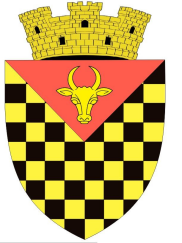 ГОРОДСКОЙ СОВЕТАНЕНИЙ НОЙMD 6501 or. Anenii Noi, str. Suvorov, 6tel/fax 026522108, consiliulorasenesc@gmail.comMD 6501, г.Анений Ной, ул.Суворов, 6тел/факс 026522108,consiliulorasenesc@gmail.comMD 6501, г.Анений Ной, ул.Суворов, 6тел/факс 026522108,consiliulorasenesc@gmail.comNr./o                         serviciu                         serviciu       preţ1. Săparea şi amenajarea ulterioarăSăparea şi amenajarea ulterioară1200 lei2. Săparea şi amenajarea ulterioară  în zile de sâmbătă şi duminicăSăparea şi amenajarea ulterioară  în zile de sâmbătă şi duminică3.RezervareaRezervarea  500 lei4.ReînmormântareReînmormântare  500 lei5.Permisiunea înmormântării persoanelor din afara localităţii (persoane care nu sunt băştinaşi, locuitori, rude de gradulI şi IIPermisiunea înmormântării persoanelor din afara localităţii (persoane care nu sunt băştinaşi, locuitori, rude de gradulI şi II5000 lei6.Taxa anuală de întreţinere a locului rezervatTaxa anuală de întreţinere a locului rezervat  120 lei7. Taxa pentru accesul mijloacelor de transport auto pe teritoriul cimitiruluiTaxa pentru accesul mijloacelor de transport auto pe teritoriul cimitirului    20 lei8.Taxa pentru procurarea locului de veciTaxa pentru procurarea locului de veci500 lei9.Taxa pentru autorizarea construcţiilor pe teritoriul cimitiruluiTaxa pentru autorizarea construcţiilor pe teritoriul cimitirului1200 lei10.Taxa pentru chiria sălii de funerariiPrimele 2 ore600 lei10.Taxa pentru chiria sălii de funerariiA 3-a şi a 4-a oră300 lei10.Taxa pentru chiria sălii de funerariiRestul orelor150 lei